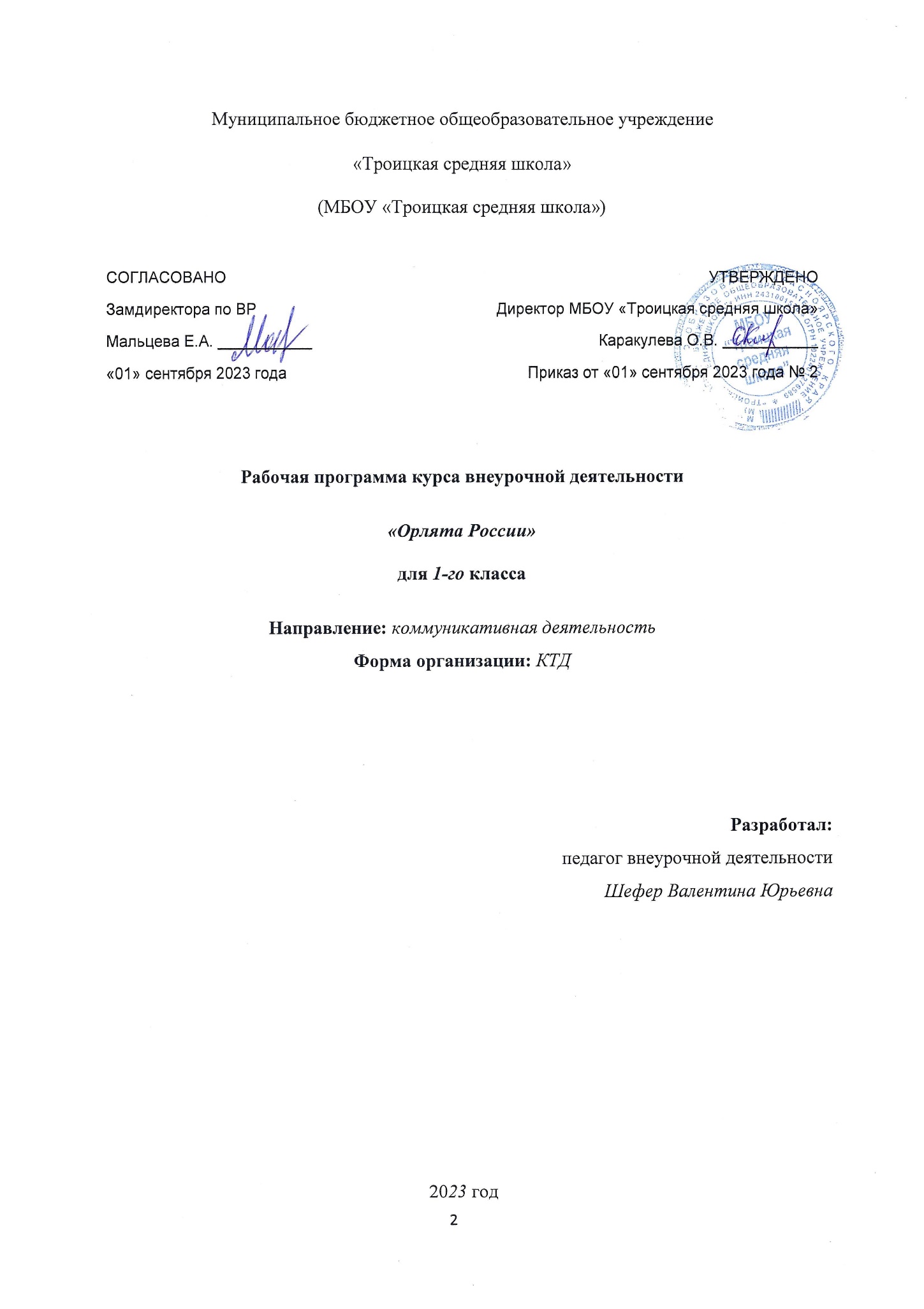 Пояснительная запискаСодержательные основы Программы развития социальной активности	обучающихся начальных классов «Орлята России»В рамках, указанных выше тенденций была разработана и начала своё осуществление Всероссийская Программа развития социальной активности обучающихся начальных классов «Орлята России» (далее – Программа, программа«Орлята России»). Внедрение программы «Орлята России» в практику общеобразовательных школ Российской Федерации позволяет решать одну из главных задач государственной политики в сфере образования – сохранение и развитие единого образовательного пространства России.Актуальность Программы «Орлята России»Актуальность продиктована общим контекстом изменений в образовательной политике, связанных с усилением роли воспитания в образовательных организациях (поправки в ФЗ № 273 «Об образовании в Российской Федерации»). Так, «активное участие в социально-значимой деятельности» артикулируется как в текстах последнего ФГОС начального общего образования, так и в «Примерной рабочей программе воспитания», в которой указывается, что «поощрение социальной активности обучающихся» может рассматриваться в качестве «основной традиции воспитания в образовательной организации».Участие детей и педагогов в программе «Орлята России» способствует восстановлению богатого опыта воспитательной работы с подрастающим поколением и его дальнейшему развитию с учётом всех вызовов современного мира.В данном разделе мы определим своё понимание основных понятий и категорий, заложенных в Программе.Тезаурус основных понятий Программы «Орлята России»Понятие «социальная активность младшего школьника» в контексте Программы рассматривается как творчески-преобразовательное отношение социального субъекта к окружающей его социальной и природной среде, проявления возможностей и способностей человека как члена социума, устойчивое активное отношение личности к отдельным общностям или обществу в целом; развитие социальной активности отражает превращение личности из объекта в субъект общественных отношений.Воспитание – деятельность, направленная на развитие личности, создание условий для самоопределения и социализации обучающихся на основе социокультурных, духовно-нравственных ценностей и принятых в российском обществе правил и норм поведения в интересах человека, семьи, общества и государства, формирование у обучающихся чувства патриотизма, гражданственности, уважения к памяти защитников Отечества и подвигам Героев Отечества, закону и правопорядку, человеку труда и старшему поколению, взаимного уважения, бережного отношения к культурному наследию и традициям многонационального народаРоссийской Федерации, природе и окружающей среде. (Федеральный закон № 273 «Об образовании в Российской Федерации»).Коллективно-творческая деятельность – это совместная деятельность детей и взрослых, направленная на развитие навыков социального взаимодействия и творческих способностей каждого участника деятельности, интеллектуальное развитие, а также формирование организаторских способностей. (Иванов И.П. Энциклопедия коллективных творческих дел – М.: Педагогика, 1989. – 208 с.)Событийность – это принцип, предполагающий, что для эффективного воспитания необходимо повседневную, будничную жизнь детей насыщать яркими, запоминающимися ему событиями, которые были бы привлекательны для детей и обладали бы при этом достаточным воспитательным потенциалом. (Степанов П.В. Современная теория воспитания: словарь-справочник /Под ред. Н.Л. Селивановой. – М.: Изд-во: АНО Издательский Дом «Педагогический поиск», 2016. – С.30)Детский коллектив – группа детей, в которой создаётся система высоконравственных и эстетически воспитывающих общественных отношений, деятельности и общения, способствующая формированию личности и развитию индивидуальности каждого её члена. (Ковалёва А.Г. «Педагогика «Орлёнка» в терминах и понятиях»: уч. пособие-словарь / А.Г. Ковалёва, Е.И. Бойко, С.И. Панченко, И.В. Романец, А.М. Кузнецова. – М: Собеседник, 2005. – 192 с.)Ценность – значимость для людей тех или иных объектов и явлений. (Степанов П.В. Современная теория воспитания: словарь-справочник /Под ред. Н.Л. Селивановой.– М.: Изд-во: АНО Издательский Дом «Педагогический поиск», 2016. – С.47). Ценностные основания, заложенные в Программе: Родина, семья, команда, природа, познание, здоровье.Микрогруппа – основное место общения и деятельности ребёнка в смене. В группе из 4-5 человек он готовится к отрядным делам, дежурит, обсуждает возникшие проблемы, делится впечатлениями. (И.В. Иванченко Как рождается микрогруппа: методическое пособие / И В. Иванченко, учебно-методический центр ВДЦ «Орлёнок», 2017. – 80с.). *В коллективе класса микрогруппы формируются с целью чередования творческих поручений.Ценностные основания Программы «Орлята России»Федеральная рабочая программа воспитания, задавая целевые ориентиры и требования к результатам программ воспитания образовательных учреждений, обеспечивает соответствие ФГОС, единство воспитательного пространства и его смыслов в образовательных учреждениях Российской Федерации, а также позволяет на основе российских базовых национальных ценностей выделить ценностные основания программы «Орлята России»: Родина, Команда, Семья, Здоровье, Природа, Познание.Родина – воспитание любви к родному краю, Родине, своему народу, дому, земле, людям, желание служить своему Отечеству тем делом, к которому есть призвание и быть полезным своей стране; формирование российского национального исторического сознания, российской культурной идентичности через уважение национальных традиций народов России, истории и культуры своей страны.Семья – основа развития страны и благосостояния народа, исток добра, любви, верности, поддержки, сочувствия, взаимного уважения, возможность сохранения добрых семейных традиций с учётом национальных и религиозных принадлежностей.Команда – содружество, искренность, уверенность в успехе; совместная деятельность в соответствии с нравственными нормами; умение отдавать своё время другому и бескорыстно приходить на помощь, желание добра и блага другому.Природа – бережное и ответственное отношение к окружающей среде, природному наследию своей страны, осознание влияние людей на окружающую среду, понимание зависимости жизни людей от природы.Познание – открытие окружающего мира и понимание себя в нём; активность, любознательность и самостоятельность в познании, первоначальные представления о многообразии и взаимосвязи природных и социальных явлений и объектов, о науке и научном знании.Здоровье – равнение на чемпионов, ценность здорового образа жизни; безопасное поведение, как в быту, так и в информационной среде, принятие своей половой принадлежности.Главным принципом участия в Программе должно стать – всё делать вместе, сообща и делать для других! Вместе радости и удачи, вместе активное действие и увлекательное приключение!Методологической основой Программы является воспитание в коллективно-творческой деятельности, автор которой доктор педагогических наук, профессор, академик Российской академии образования (РАО) Игорь Петрович Иванов считал, что самый педагогически эффективный коллектив – это единое содружество взрослых и детей, а самая эффективная воспитывающая деятельность – та, что создаётся и развивается самими воспитанниками, вовлечёнными в процесс жизнетворчества.В.А. Сухомлинский писал1: «В школе учат не только читать, писать и считать, но и думать, познавать окружающий мир, богатство науки. В школе учат жить. В школе учатся жить».В основу курса внеурочной деятельности положен системно- деятельностный подход, позволяющийза период освоения ребёнком образовательных треков (траекторий социально – коммуникационного развития) осуществить качественный переход от «социальной активности» к «социальной позиции» и «гражданской идентичности». Важно, что в названии программы заключён сущностный нравственный идеал «Орлёнок России».Структура построения курса предлагает богатые возможности для проявления творческой энергии каждого ребёнка, для развития его инициативы, для формирования активной позиции юных граждан страны. В структуре заложено понимание особенностей психологического развития младшего школьника и условия для формирования самостоятельной личности будущего подростка. Учтено соотнесение построения учебных четвертей и распределение нагрузки в них. Цикличность курса, где даётся возможность вернуться к ранее пройденным трекам, позволяет ребёнку, опираясь на полученный опыт, проанализировать свои действия, сделать вывод и попробовать применить этот опыт в своей жизни.Цель курса: формирование у ребёнка младшего школьного возраста социально- ценностных знаний, отношений и опыта позитивного преобразования социального мира на основе российских базовых национальных ценностей, накопленных предыдущими поколениями, воспитание культуры общения, воспитание любви к своему Отечеству, его истории, культуре, природе, развитие самостоятельности и ответственности.Задачи курса:1.	Воспитывать любовь и уважение к своей семье, своему народу, малой Родине, общности граждан нашей страны, России.2.	Воспитывать уважение к духовно-нравственной культуре своей семьи, своего народа, семейным ценности с учётом национальной, религиозной принадлежности.3.	Формировать лидерские качества и умение работать в команде.4.	Развивать творческие способности и эстетический вкус. 5.	Воспитывать	ценностное	отношение	к	здоровому	образу	жизни, прививать интерес к физической культуре.6.	Воспитывать уважение к труду, людям труда. Формировать значимость и потребность в безвозмездной деятельности ради других людей.7.	Содействовать воспитанию экологической культуры и ответственного отношения к окружающему миру.8.	Формировать ценностное отношение к знаниям через интеллектуальную, поисковую и исследовательскую деятельность.Построение курса внеурочной деятельности для 1 классовПервоклассники занимают особое место среди обучающихся начальных классов. Учитывая их физиологические, психологические и познавательные особенности развития, учителю необходимо первоначально решить вопросы, связанные с адаптацией детей к учебному процессу. Поэтому вхождение в программу «Орлята России», знакомство с треками для ребят 1-го класса начинается со 2-й четверти. Последовательность треков, а также количество занятий в каждом треке для обучающихся в первом классе отличается от предлагаемых для остальной начальной школы.Для подготовки первоклассников к участию в программе «Орлята России» в первой четверти учителю предлагаются для проведения с детьми четыре игровых занятия, по два в каждом месяце четверти.3. Содержание курса внеурочной деятельности для 1 класса4. Предполагаемые результаты курса.Целевые ориентиры результатов участия и освоения младшими школьниками содержания учебно-методического комплекса программы «Орлята России» определены в соответствии с ФГОС, основными направлениями воспитания, зафиксированными в Примерной рабочей программе воспитания и основываются на российских базовых национальных ценностях.По итогам участия в программе «Орлята России в течение учебного года» младший школьник:●	понимает важность социально-значимых ценностей Программы (понимает сопричастность к истории родного края, своей Родины — России, Российского государства; осознаёт принадлежность к своему народу и общности граждан России; понимает значение государственных символов; уважает духовно- нравственную культуру своей семьи, народа; понимает ценность человеческой жизни, ценность родного языка, русского языка; сознаёт и принимает свою половую принадлежность, соответствующие ей психофизические и поведенческие особенности с учётом возраста; ориентирован на физическое развитие с учётом возможностей здоровья, занятия физкультурой и спортом; сознаёт ценность труда в жизни человека, семьи, общества; понимает ценность природы, зависимость жизни людей от природы, влияние людей на природу, окружающую среду);●	применяет в жизни позитивный опыт, полученный в результате участия в различных видах внеурочной деятельности (принимает участие в жизни класса, общеобразовательной организации в доступной по возрасту социально значимой деятельности; умеет оценивать поступки с позиции их соответствия нравственным нормам, осознаёт ответственность за свои поступки; проявляет стремление к самовыражению в разных видах художественной деятельности, искусстве; владеет основными навыками личной и общественной гигиены, безопасного поведения в быту, природе, обществе; проявляет интерес к разным профессиям; участвует в различных видах доступного по возрасту труда, трудовой деятельности; проявляет любовь и бережное отношение к природе, неприятие действий, приносящих вред природе, особенно живым существам; имеет первоначальные навыки наблюдений, систематизации и осмысления опыта в естественнонаучной и гуманитарной областях знаний);●	демонстрирует социально-значимую активность в социуме (демонстрирует уважение к государственной символике России, своего региона, местам почитания героев и защитников Отечества); первоначальные навыки общения с людьми разных народов, вероисповеданий; во взаимодействии с окружающими доброжелателен, проявляет сопереживание, готовность оказывать помощь, выражает неприятие поведения, причиняющего физический и моральный вред другим людям, уважает старших; бережно относится к физическому здоровью, соблюдает основные правила здорового и безопасного для себя и других людей образа жизни, в том числе в информационной среде, проявляет интерес к чтению; проявляет уважение к труду, людям труда, демонстрирует бережное отношение к результатам труда; придерживается в своей деятельности экологических норм; выражает познавательные интересы, активность, любознательность и самостоятельность в познании, демонстрирует в деятельности и повседневном общении интерес и уважение к научным знаниям, науке).5. Календарно-тематическое  планированиеДеятельностьДатыКомментарии4 игровых занятия для:вхождения ребёнка в ритм и атмосферу школьной деятельности;включения детей в деятельность, мотивирующую на дальнейшее участие в Программе.Занятия:с использованием игр на командообразование, создание благоприятной психоэмоциональной атмосферы в классе, мотивацию на участие в Программе;для приобретения опыта совместной деятельности в команде,для выявления лидеров и формирования в дальнейшем микрогрупп для использования методики ЧТП (чередования творческих поручений).первичная оценка уровнясплочённости класса.сентябрь, октябрьВ первой четверти учителю необходимо решить ряд главных задач: введение первоклассника в новый для него школьный мир, помощь ребёнку в адаптации к новым социальным условиям, сохранение/настрой на позитивное восприятие учебного процесса.А также развитие мотивации детей на участие в Программе «Орлята России».У каждого учителя есть собственный опыт решения выше обозначенных задач, и к этому опыту в рамках подготовки к участию в программе «Орлята России» мы предлагаем добавить проведение четырёх игровых занятий.Дни и время, удобное для их проведения, педагог выбирает самостоятельно.Вводный «Орлятский урок» для первоклассников8-9 ноябряОсновными задачами являются старт Программы для детей и эмоциональный настрой классана участие в Программе.«Орлёнок – Эрудит» 11-25 ноябряКо второй четверти учебный процесс и все связанные с ним новые правила жизнедеятельности становятся для ребёнка более понятными. Данный трек позволит, с одной стороны, поддержать интерес к процессу получения новых знаний, с другой стороны, познакомить обучающихся с разными способами полученияинформации.«Орлёнок – Мастер»15-23декабряМастерская Деда Мороза: подготовка класса и классной ёлки к новогоднему празднику / участие в новогоднем классноми школьном празднике.«Орлёнок – Мастер»9-20 январяЗнакомимся с мастерами различных профессий; посещаем места работы родителей-мастеров своегодела, краеведческие музеи и пр.«Орлёнок – Спортсмен»23 января –10 февраляК середине учебного года у всех школьников нарастает гиподинамический кризис, повышается утомляемость. Как следствие, согласно статистике, середина учебного года – это один из периодов повышения заболеваемости среди школьников.Рекомендуем к предложенномусодержанию трека добавить больше занятий, связанных с двигательной активностью, нахождением детей на свежемвоздухе.«Орлёнок	–	Хранитель исторической памяти»20 февраля –10 мартаОсновная смысловая нагрузка трека:Я – хранитель традиций своей семьи,Мы (класс) – хранители своих достижений,Я/Мы – хранители исторической памяти своей страны.Решению задач трека будет способствовать празднование Дня защитника Отечества, Международного женского дняи других праздников.«Орлёнок – Эколог»13 марта – 12 апреляПробуждение природы после зимы даёт учителю более широкие возможности для проведения трека. Часть мероприятий можно уже проводить за пределами здания школы. Расширяются возможностииспользования природного материала, возможности проведения различныхэкологических акций и пр.«Орлёнок – Лидер»13 апреля –28 апреляВ логике Программы важно, чтобы все треки прошли до трека «Орлёнок – лидер», так как он является завершающим и подводящим итоги участия первоклассников в Программе в учебном году.Основными задачами являются оценка уровня сплочённости класса и приобретенных ребёнком знаний и опыта совместной деятельности вклассе как коллективе.Подведение итоговучастия в Программев текущем учебномгоду1 мая –24 маяВ УМК – использованиеигровых методов диагностики результатов. Основными результатами, которые нам необходимо оценить станут:личностное развитие ребёнка (изменение его позиции от«наблюдателя» до «активного участника»);сформированность класса как коллектива;уровень принятия/осознания ценностей, заложенных вПрограмме.Трек «Орлёнок – Эрудит» – 5 занятийЦенности, значимые качества трека: познаниеСимвол трека – конверт-копилкаТрек «Орлёнок – Эрудит» занимает первый месяц второй четверти. Именно к этому времени учебный процесс и все связанные с ним новые правила жизнедеятельности становятся для первоклассника более понятными. Данный трек позволит, с одной стороны, поддержать интерес к процессу получения новых знаний, с другой стороны, познакомить обучающихся с разными способами получения информации.Трек «Орлёнок – Эрудит» – 5 занятийЦенности, значимые качества трека: познаниеСимвол трека – конверт-копилкаТрек «Орлёнок – Эрудит» занимает первый месяц второй четверти. Именно к этому времени учебный процесс и все связанные с ним новые правила жизнедеятельности становятся для первоклассника более понятными. Данный трек позволит, с одной стороны, поддержать интерес к процессу получения новых знаний, с другой стороны, познакомить обучающихся с разными способами получения информации.Трек «Орлёнок – Эрудит» – 5 занятийЦенности, значимые качества трека: познаниеСимвол трека – конверт-копилкаТрек «Орлёнок – Эрудит» занимает первый месяц второй четверти. Именно к этому времени учебный процесс и все связанные с ним новые правила жизнедеятельности становятся для первоклассника более понятными. Данный трек позволит, с одной стороны, поддержать интерес к процессу получения новых знаний, с другой стороны, познакомить обучающихся с разными способами получения информации.Трек «Орлёнок – Эрудит» – 5 занятийЦенности, значимые качества трека: познаниеСимвол трека – конверт-копилкаТрек «Орлёнок – Эрудит» занимает первый месяц второй четверти. Именно к этому времени учебный процесс и все связанные с ним новые правила жизнедеятельности становятся для первоклассника более понятными. Данный трек позволит, с одной стороны, поддержать интерес к процессу получения новых знаний, с другой стороны, познакомить обучающихся с разными способами получения информации.Трек «Орлёнок – Эрудит» – 5 занятийЦенности, значимые качества трека: познаниеСимвол трека – конверт-копилкаТрек «Орлёнок – Эрудит» занимает первый месяц второй четверти. Именно к этому времени учебный процесс и все связанные с ним новые правила жизнедеятельности становятся для первоклассника более понятными. Данный трек позволит, с одной стороны, поддержать интерес к процессу получения новых знаний, с другой стороны, познакомить обучающихся с разными способами получения информации.№ТемаСодержание темыВиды деятельностиФормы организациизанятий1«Кто такой эрудит?»Введение в тему, мотивация, целеполагание.Знакомство с понятием «Эрудит»: лексическая работа – значения новогослова.Учитель организует обсуждение вопроса: как называют тех, кто много знает, тех, кто обладает большими знаниями?Для достижения цели занятия использует игровоевзаимодействие смультгероями.Познавательная, игровая.Взаимодействие – групповое, фронтальное,индивидуальное.просмотрмультфильма;решение ребусов, кроссвордов,загадок;танцевальный флешмоб.2«Эрудит – это …»Совместно с детьми обсуждают ификсируют качества, необходимые для того, чтобы стать ибыть эрудитом.Через групповую работу учатсярассуждать и слушать другого, работатьвместе, ценить знания.*Работа с конвертом- копилкой трека«Орлёнок – Эрудит».Познавательная, игровая, проблемно- ценностноеобщение.Взаимодействие – групповое, фронтальное, индивидуальное.диалог с детьми; работа в парах;высказываниедетьми своей точки зрения;логические и интеллектуальные игры-минутки.3«Всезнайка»Учимся узнавать главные качества эрудита, осознавать ценностьумственного труда в жизни человекаОпределяем значимостьсовместной работы.*Работа с конвертом- копилкой трека«Орлёнок – Эрудит».Познавательная, игровая, проблемно- ценностноеобщение.Взаимодействие – групповое, фронтальное,индивидуальное.повторение  материала4«Встреча с интересным эрудитом – книгой»Выход в библиотеку (районная, школьная), совместно сбиблиотекарем знакомство с детскими энциклопедиями идругими интересными книгами, записьобучающихся вбиблиотеку.Познавательная, проблемно- ценностное общение.Взаимодействие – групповое, фронтальное,индивидуальное.посещение библиотеки;работа с книгой.5«Подведём итоги»Смотрят фото или видео как проходил трек, открывают конверт-копилкуанализируют результат, совместно составляют опорную схему: чемунаучились, что узнали.Познавательная, проблемно- ценностное общение.Взаимодействие – групповое, фронтальное,индивидуальное.работа в парах;просмотр фото/видео;составление и использование опорных схем.Трек «Орлёнок – Доброволец» – 5 занятийЦенности, значимые качества трека: милосердие, доброта, забота Символ трека – Круг ДобраРеализация трека проходит для ребят 1-х классов осенью, но его тематика актуальна круглый   год.   Важно,   как   можно   раньше   познакомить   обучающихся   с   понятиями«доброволец», «волонтёр», «волонтёрское движение». Рассказывая о тимуровском движении, в котором участвовали их бабушки и дедушки, показать преемственность традиций помощи и участия. В решении данных задач учителю поможет празднование в России 5 декабря Дня волонтёра.Трек «Орлёнок – Доброволец» – 5 занятийЦенности, значимые качества трека: милосердие, доброта, забота Символ трека – Круг ДобраРеализация трека проходит для ребят 1-х классов осенью, но его тематика актуальна круглый   год.   Важно,   как   можно   раньше   познакомить   обучающихся   с   понятиями«доброволец», «волонтёр», «волонтёрское движение». Рассказывая о тимуровском движении, в котором участвовали их бабушки и дедушки, показать преемственность традиций помощи и участия. В решении данных задач учителю поможет празднование в России 5 декабря Дня волонтёра.Трек «Орлёнок – Доброволец» – 5 занятийЦенности, значимые качества трека: милосердие, доброта, забота Символ трека – Круг ДобраРеализация трека проходит для ребят 1-х классов осенью, но его тематика актуальна круглый   год.   Важно,   как   можно   раньше   познакомить   обучающихся   с   понятиями«доброволец», «волонтёр», «волонтёрское движение». Рассказывая о тимуровском движении, в котором участвовали их бабушки и дедушки, показать преемственность традиций помощи и участия. В решении данных задач учителю поможет празднование в России 5 декабря Дня волонтёра.Трек «Орлёнок – Доброволец» – 5 занятийЦенности, значимые качества трека: милосердие, доброта, забота Символ трека – Круг ДобраРеализация трека проходит для ребят 1-х классов осенью, но его тематика актуальна круглый   год.   Важно,   как   можно   раньше   познакомить   обучающихся   с   понятиями«доброволец», «волонтёр», «волонтёрское движение». Рассказывая о тимуровском движении, в котором участвовали их бабушки и дедушки, показать преемственность традиций помощи и участия. В решении данных задач учителю поможет празднование в России 5 декабря Дня волонтёра.Трек «Орлёнок – Доброволец» – 5 занятийЦенности, значимые качества трека: милосердие, доброта, забота Символ трека – Круг ДобраРеализация трека проходит для ребят 1-х классов осенью, но его тематика актуальна круглый   год.   Важно,   как   можно   раньше   познакомить   обучающихся   с   понятиями«доброволец», «волонтёр», «волонтёрское движение». Рассказывая о тимуровском движении, в котором участвовали их бабушки и дедушки, показать преемственность традиций помощи и участия. В решении данных задач учителю поможет празднование в России 5 декабря Дня волонтёра.№ТемаСодержание темыВиды деятельностиФормы организациизанятий1«От слова к делу»Введение в тему. Мотивация, целеполагание.Знакомство с понятиями «Добро.Доброволец и волонтёр.Добровольчество»: лексическая работа – значения новых слов.На занятии прослушивают песню или просмотр отрывка мультфильма «Еслидобрый ты», чтение рассказа «Простостарушка» для того, чтобы помочь детям охарактеризовать те или иные поступки, действия, сделать выводы.Можно использовать психологический приём: «Ребята, прижмите свои ладошки к сердцу,закройте глаза, улыбнитесь,подумайте о чём-то добром. Кто готов, откройте глаза.Прикоснитесьладошками к своему соседу, пожелайте друг другу всегосамого хорошего».Символ волонтёрства– приподнятая рука с раскрытой ладонью и сердцем.*Работа с символом трека«Орлёнок –Доброволец» - Кругом Добра.Познавательная, проблемно- ценностное общение.Взаимодействие – групповое, фронтальное,индивидуальное.прослушивание песни или просмотр мультфильма;анализ рассказа; танцевальный флешмоб.2«Спешить на помощь безвозмездно»Важно с детьми прийти к пониманию того, что в их силах делать добрые дела.Вместе их придумать, обсудить, решить, что можно сделать уже в ближайшее время.Знакомству детей с понятиями «добра» и«добровольчества»способствует решение ими кейсов, или проблемных ситуаций.Работая в микрогруппах, дети погружаются впроблемы, касающиеся темыдобровольчества, анализируют, примеряют на себя разные роли иситуации.Деятельность вмикрогруппах по 3 человека позволяет увидеть и услышатьразные мнения и точки зрения.*Работа с символом трека «Орлёнок – Доброволец» - КругомДобра.Познавательная, проблемно- ценностное общение.Взаимодействие – групповое, фронтальное,индивидуальное.участвуют в игре; решение кейсов;создание«Классного круга добра»;танцевальный флешмоб.3«Совместное родительское собрание«Наша забота!»Совместное обсуждение с родителями и детьми: Как делать добро для бабушек и дедушек? (родным,соседям) Что значит быть добрым рядом с ними?Обучающиеся становятсясоучастниками коллективногоблагородного дела. Важным моментом является то, что родители«включаются» исовместно с детьми и педагогом выбирают то доброе дело, которое им по силам. Дети на примере своих родителей учатся тому, как распределять роли, выполнять поручения, вести конструктивные разговоры - то есть, работе в команде воблаго добра.*Работа с символом трека «Орлёнок – Доброволец» КругомДобра.Познавательная, проблемно- ценностное общение.Взаимодействие – групповое, фронтальное,индивидуальное.обсуждение вопросов;мероприятия на сплочение нетолько для детей, но и для родителей.4«Доброволец – это доброесердце»Встреча с гостем, который достиг успехов в области добровольчества.*Работа с символом трека «Орлёнок –Доброволец» - Кругом ДобраДополняют «Классный круг добра»впечатлениями овстрече.Познавательная, проблемно- ценностное общение.Взаимодействие – групповое.встреча с волонтером;интервью - беседа.5«Подведём итоги»*Работа с символом трека «Орлёнок – Доброволец» Творческая работа«Классный круг добра».Дополняем качествами добровольца (выбирая из: милосердный, злой, отзывчивый, вредный…)Просмотр видео/слайд-шоу о том, как прошёл трек, чем запомнился и что доброго смоглисделать для других.Познавательная, проблемно- ценностное общение.Взаимодействие – групповое, фронтальное,индивидуальное.просмотр фото/видео; обсуждение хода трека;участие в игре;участие в флешмобе.Трек «Орлёнок – Мастер» – 5 занятий Ценности, значимые качества трека: познание Символ трека – Шкатулка мастераВ рамках данного трека дети знакомятся с тезисом, что можно быть мастерами в разных сферах деятельности, в разных профессиях. Сроки реализации трека «Орлёнок – Мастер» поделены на два временных промежутка: во время первой части трека дети – активные участники Мастерской Деда Мороза: готовят класс и классную ёлку к новогоднему празднику / участвуют в новогоднем классном и школьном празднике. Вторая часть трека определена для знакомства с лучшими мастерами своего дела и различных профессий (на уровне региона или страны); посещений мест работы родителей-мастеров своего дела, краеведческих музеев и пр.Трек «Орлёнок – Мастер» – 5 занятий Ценности, значимые качества трека: познание Символ трека – Шкатулка мастераВ рамках данного трека дети знакомятся с тезисом, что можно быть мастерами в разных сферах деятельности, в разных профессиях. Сроки реализации трека «Орлёнок – Мастер» поделены на два временных промежутка: во время первой части трека дети – активные участники Мастерской Деда Мороза: готовят класс и классную ёлку к новогоднему празднику / участвуют в новогоднем классном и школьном празднике. Вторая часть трека определена для знакомства с лучшими мастерами своего дела и различных профессий (на уровне региона или страны); посещений мест работы родителей-мастеров своего дела, краеведческих музеев и пр.Трек «Орлёнок – Мастер» – 5 занятий Ценности, значимые качества трека: познание Символ трека – Шкатулка мастераВ рамках данного трека дети знакомятся с тезисом, что можно быть мастерами в разных сферах деятельности, в разных профессиях. Сроки реализации трека «Орлёнок – Мастер» поделены на два временных промежутка: во время первой части трека дети – активные участники Мастерской Деда Мороза: готовят класс и классную ёлку к новогоднему празднику / участвуют в новогоднем классном и школьном празднике. Вторая часть трека определена для знакомства с лучшими мастерами своего дела и различных профессий (на уровне региона или страны); посещений мест работы родителей-мастеров своего дела, краеведческих музеев и пр.Трек «Орлёнок – Мастер» – 5 занятий Ценности, значимые качества трека: познание Символ трека – Шкатулка мастераВ рамках данного трека дети знакомятся с тезисом, что можно быть мастерами в разных сферах деятельности, в разных профессиях. Сроки реализации трека «Орлёнок – Мастер» поделены на два временных промежутка: во время первой части трека дети – активные участники Мастерской Деда Мороза: готовят класс и классную ёлку к новогоднему празднику / участвуют в новогоднем классном и школьном празднике. Вторая часть трека определена для знакомства с лучшими мастерами своего дела и различных профессий (на уровне региона или страны); посещений мест работы родителей-мастеров своего дела, краеведческих музеев и пр.Трек «Орлёнок – Мастер» – 5 занятий Ценности, значимые качества трека: познание Символ трека – Шкатулка мастераВ рамках данного трека дети знакомятся с тезисом, что можно быть мастерами в разных сферах деятельности, в разных профессиях. Сроки реализации трека «Орлёнок – Мастер» поделены на два временных промежутка: во время первой части трека дети – активные участники Мастерской Деда Мороза: готовят класс и классную ёлку к новогоднему празднику / участвуют в новогоднем классном и школьном празднике. Вторая часть трека определена для знакомства с лучшими мастерами своего дела и различных профессий (на уровне региона или страны); посещений мест работы родителей-мастеров своего дела, краеведческих музеев и пр.№ТемаСодержание темыВиды деятельностиФормы организациизанятий1«Мастер – это …»Введение в тему, мотивация, целеполагание.Знакомство с понятием «Мастер»: лексическая работа –значения нового слова.Работа в парах – расскажите о своих родителях - мастерах своего дела другдругу. («Моя мама мастер своего дела. Она ...»).Блиц-высказывания ребят: «Я узнал, что у Никиты мама повар. Она мастер готовить салаты» …)Пробуем себя в роли мастера – Что можетделать мастер? Хотите попробовать себя в роли мастера?Обсуждаем,придумываем, делаем простое оригами,дорисовываем,создаем коллективную работу пообъединению оригами в единый смысловойсюжет, после чего организовывается творческоевыступление учащихся.Подводим итоги: кто такой мастер? Ктоможет быть мастером?Какими мы былимастерами? Что нужно сделать нам, чтобыстать мастерами? Как мастер создаёт свою работу –«придумывает, делает/создаёт, показывает и радует других».*Работа с символом трека- ШкатулкоймастераПознавательная, досугово- развлекательная, художественное творчество, проблемно-ценностное общение.Взаимодействие – групповое, фронтальное,индивидуальное.прослушивание стихотворения;просмотрмультфильма; обсуждение вопросов;изготовление оригами;танцевальный флешмоб.2«Мастерская ДедаМороза…»Реализуем нашу идею (учитель выстраивает занятие на основе этапов коллективно- творческойдеятельности).*Работа сошкатулкой трека«Орлёнок – Мастер»В шкатулкувкладываем итоги дела– анализ КТД, можно снять видео свпечатлениями ребят.Ребятами под руководством педагога осуществляется изготовление однойбольшой новогодней гирлянды – длясоздания новогоднего настроения в классе и чувства коллективасреди обучающихся – идея «одной большой командой делаемобщее дело».Познавательная, досугово- развлекательная, художественное творчество, проблемно- ценностное общение.Взаимодействие – групповое, фронтальное,индивидуальное.отгадывание загадок;деление на группы;танцевальный флешмоб.3«Класс мастеров»Основной посыл данного занятия – реализация идей по украшению класса или классной ёлки, знакомство систорией новогодних игрушек в России, праздника Нового года в целом.Обучающиеся продолжают создавать себе атмосферупраздника и волшебства своими силами.Отличительной чертой является то, что дело реализуется всеми обучающимися под руководством педагога– дети выдвигают свои предложения, идеи, инициативы.*Работа с символом трека – Шкатулкой мастера.В шкатулкувкладываем идеи по созданию праздникаНового года, игрушки, подарки, сделанныестараниями ребят.Познавательная, художественное творчество.Взаимодействие – групповое, фронтальное,индивидуальноереализация идей по украшениюкласса/классной ёлки;знакомство с историей новогодних игрушек.4«Классная ёлка»гордостью за свой класс и себя как организатора.*Работа с символом трека – Шкатулкой мастера.В шкатулку вкладываемфотографии праздника Нового года, подарочки, открытки –всё, созданное детьми.Познавательная, художественное творчество.Взаимодействие – групповое, фронтальное,индивидуальное.украшение классной ёлки;знакомство с историей Нового года.5«Новогоднее настроение»Занятие – подведение итогов трека.Смотрят видеоролик/ слайд-шоу,демонстрирующие процесс прохождения трека, обучающиеся делятсявпечатлениями, мнениями.*Работа с символом трека – Шкатулкой мастера.В шкатулку вкладываем (например)идеи набудущий год.Познавательная, художественное творчество.Взаимодействие – групповое, фронтальное,индивидуальноепросмотр фото/видео- анализ результатов;составление опорной схемы.Трек «Орлёнок – Спортсмен» – 5 занятийЦенности, значимые качества трека: здоровый образ жизниСимвол трека – ЗОЖик (персонаж, ведущий здоровый образ жизни)Время для реализации этого трека обусловлено необходимостью усилить двигательную активность детей, так как к середине учебного года накапливается определённая физическая и эмоциональная усталость от учебной нагрузки. Надеемся, что дополнительные физкультурно-оздоровительные мероприятия, в том числе, позволят снизить заболеваемость детей, что актуально в зимний период.Трек «Орлёнок – Спортсмен» – 5 занятийЦенности, значимые качества трека: здоровый образ жизниСимвол трека – ЗОЖик (персонаж, ведущий здоровый образ жизни)Время для реализации этого трека обусловлено необходимостью усилить двигательную активность детей, так как к середине учебного года накапливается определённая физическая и эмоциональная усталость от учебной нагрузки. Надеемся, что дополнительные физкультурно-оздоровительные мероприятия, в том числе, позволят снизить заболеваемость детей, что актуально в зимний период.Трек «Орлёнок – Спортсмен» – 5 занятийЦенности, значимые качества трека: здоровый образ жизниСимвол трека – ЗОЖик (персонаж, ведущий здоровый образ жизни)Время для реализации этого трека обусловлено необходимостью усилить двигательную активность детей, так как к середине учебного года накапливается определённая физическая и эмоциональная усталость от учебной нагрузки. Надеемся, что дополнительные физкультурно-оздоровительные мероприятия, в том числе, позволят снизить заболеваемость детей, что актуально в зимний период.Трек «Орлёнок – Спортсмен» – 5 занятийЦенности, значимые качества трека: здоровый образ жизниСимвол трека – ЗОЖик (персонаж, ведущий здоровый образ жизни)Время для реализации этого трека обусловлено необходимостью усилить двигательную активность детей, так как к середине учебного года накапливается определённая физическая и эмоциональная усталость от учебной нагрузки. Надеемся, что дополнительные физкультурно-оздоровительные мероприятия, в том числе, позволят снизить заболеваемость детей, что актуально в зимний период.Трек «Орлёнок – Спортсмен» – 5 занятийЦенности, значимые качества трека: здоровый образ жизниСимвол трека – ЗОЖик (персонаж, ведущий здоровый образ жизни)Время для реализации этого трека обусловлено необходимостью усилить двигательную активность детей, так как к середине учебного года накапливается определённая физическая и эмоциональная усталость от учебной нагрузки. Надеемся, что дополнительные физкультурно-оздоровительные мероприятия, в том числе, позволят снизить заболеваемость детей, что актуально в зимний период.№ТемаСодержание темыВиды деятельностиФормы организациизанятий1«Утро мы начнём с зарядки»Введение в тему, мотивация, целеполагание.Знакомство с понятием «Орлёнок – Спортсмен»:лексическая работа – значения новогослова.Что такое здоровый образ жизни, из чего он состоит, почему это важно.*Работа с символом трека «Орлёнок –спортсмен»Создаем визуальный образ человека,ведущего здоровый образ жизни,дописывая к нему ответы детей. Учитель должен обратить внимание на словадетей о зарядке.Говорим о важности зарядки для человека в любом возрасте. Далее обязательно каждаягруппа по ЧТП должна показывать на уроках, переменах мини-зарядки, которые придумывает сама.Дети совместно с педагогомпридумывают традиционную утреннюю зарядку, как для школы, так и длядома. Обязательно:создаём памятку с упражнениями, дети забирают её домой.*Работа с символом трека «Орлёнок –спортсмен»Познавательная, игровая, проблемно- ценностноеобщение, физкультурно- спортивная.Взаимодействие – групповое, фронтальное,индивидуальное.танцевальная зарядка;введение образа ЗОЖика;работа в парах.2«Сто затей для всех друзей»Вспоминаем первое занятие. Чтополучилось сделать дома?Актуализация полезностифизкультминуток на уроках и переменах, предложение сделать зарядку утренней традицией.Знакомство с подвижными играми и площадками, где можно в них играть.Осознание детьми идеи, что зарядкаможет быть весёлой и энергичной.*Работа с символом трека «Орлёнок –спортсмен» –фиксируем подвижные игры.Познавательная, игровая, проблемно- ценностноеобщение.Взаимодействие – групповое, фронтальное,индивидуальное.весёлая физкультминутка обсуждение вопросаучастие в подвижных играхвстреча с ЗОЖиком танцевальнаязарядка3«Весёлые старты»Спортивные соревнования.Используем плакаты, кричалки.Смена ролей при выполнении этапов:команда каждый раз решает, кто из числа команды будет судить этот этап, ктопомогать педагогу с реквизитов.*Работа с символом трека «Орлёнок –спортсмен»: фиксация мысли, чтоспортивные игры для всех: и дляспортсменов, и для болельщиков, и длясудей, и для зрителей.Познавательная, игровая.Взаимодействие – групповое, фронтальное,индивидуальное.участие в весёлых стартахпроба спортивных ролей детьми4«Самыеспортивные ребята моей школы»Встреча – подарок с выдающимисяспортсменами школы (3-4 действующимиучениками-спортсменами школы). Гости расскажут детям, что необходимо для того, чтобы быть талантливымспортсменом, какие награды можно получить, о тех российскихспортсменах, которые являются примером не только для них, но и для многих таких же ребят.*Работа с символом трека «Орлёнок –спортсмен»Фиксация вывода о том, что нужно, чтобы стать профессионаломв спорте»Познавательная, проблемно- ценностное общение.Взаимодействие – групповое, фронтальное,индивидуальное.прослушивание рассказаспортсмена школы интервьюбеседа соспортсменами5«Азбука здоровья»Подведение итогов. Дети рассматривают фото или видео, как проходил трек, по опорной схемеанализируют идополняют правила организации подвижных игр, проигрывают новуюигру.*Работа с символом трека «Орлёнок –спортсмен». Составляют «Азбуку здоровья» – тезисно записывают мысли о том, что нужно чтобыбыть здоровым.Познавательная, игровая.Взаимодействие – групповое, фронтальное,индивидуальное.просмотр фото/видео;анализ/дополнение правил подвижных игрТрек «Орлёнок – Хранитель исторической памяти» – 5 занятийЦенности, значимые качества трека: семья, Родина Символ трека – альбом «Мы - хранители»В рамках трека происходит ценностно-ориентированная деятельность по осмыслению личностного отношения к семье, Родине, к своему окружению и к себе лично. Ребёнок должен открыть для себя значимость сохранения традиций, истории и культуры своего родного края через понимание фразы «Я и моё дело важны для Родины». Основная смысловая нагрузка трека: Я – хранитель традиций своей семьи, Мы (класс) – хранители своих достижений, Я/Мы– хранители исторической памяти своей страны. Решению задач трека способствует празднование Дня защитника Отечества, Международного женского дня и других праздников.Трек «Орлёнок – Хранитель исторической памяти» – 5 занятийЦенности, значимые качества трека: семья, Родина Символ трека – альбом «Мы - хранители»В рамках трека происходит ценностно-ориентированная деятельность по осмыслению личностного отношения к семье, Родине, к своему окружению и к себе лично. Ребёнок должен открыть для себя значимость сохранения традиций, истории и культуры своего родного края через понимание фразы «Я и моё дело важны для Родины». Основная смысловая нагрузка трека: Я – хранитель традиций своей семьи, Мы (класс) – хранители своих достижений, Я/Мы– хранители исторической памяти своей страны. Решению задач трека способствует празднование Дня защитника Отечества, Международного женского дня и других праздников.Трек «Орлёнок – Хранитель исторической памяти» – 5 занятийЦенности, значимые качества трека: семья, Родина Символ трека – альбом «Мы - хранители»В рамках трека происходит ценностно-ориентированная деятельность по осмыслению личностного отношения к семье, Родине, к своему окружению и к себе лично. Ребёнок должен открыть для себя значимость сохранения традиций, истории и культуры своего родного края через понимание фразы «Я и моё дело важны для Родины». Основная смысловая нагрузка трека: Я – хранитель традиций своей семьи, Мы (класс) – хранители своих достижений, Я/Мы– хранители исторической памяти своей страны. Решению задач трека способствует празднование Дня защитника Отечества, Международного женского дня и других праздников.Трек «Орлёнок – Хранитель исторической памяти» – 5 занятийЦенности, значимые качества трека: семья, Родина Символ трека – альбом «Мы - хранители»В рамках трека происходит ценностно-ориентированная деятельность по осмыслению личностного отношения к семье, Родине, к своему окружению и к себе лично. Ребёнок должен открыть для себя значимость сохранения традиций, истории и культуры своего родного края через понимание фразы «Я и моё дело важны для Родины». Основная смысловая нагрузка трека: Я – хранитель традиций своей семьи, Мы (класс) – хранители своих достижений, Я/Мы– хранители исторической памяти своей страны. Решению задач трека способствует празднование Дня защитника Отечества, Международного женского дня и других праздников.Трек «Орлёнок – Хранитель исторической памяти» – 5 занятийЦенности, значимые качества трека: семья, Родина Символ трека – альбом «Мы - хранители»В рамках трека происходит ценностно-ориентированная деятельность по осмыслению личностного отношения к семье, Родине, к своему окружению и к себе лично. Ребёнок должен открыть для себя значимость сохранения традиций, истории и культуры своего родного края через понимание фразы «Я и моё дело важны для Родины». Основная смысловая нагрузка трека: Я – хранитель традиций своей семьи, Мы (класс) – хранители своих достижений, Я/Мы– хранители исторической памяти своей страны. Решению задач трека способствует празднование Дня защитника Отечества, Международного женского дня и других праздников.№ТемаСодержание темыВиды деятельностиФормы организациизанятий1«Орлёнок – хранитель исторической памяти»– ответы на вопросы собираем в альбом«Мы-хранители».Учимся работать в парах /группах.Возможна помощь наставника-старшеклассника. Дети делают выводы оважности сохранения знаний и материалов об исторической памяти и транслирования еёбудущим поколениям. Получают ответ на главный вопрос: «Как можно сохранить историческую память?». Проба внести себя в историю класса/школы через фотографирование.*Работа с символом трека «Орлёнок –Хранитель исторической памяти» (альбом):вкладываем идеи по сохранению исторической памятирегиона, страны.Познавательная, игровая, проблемно- ценностноеобщение.Взаимодействие – индивидуальное, групповое, фронтальное.обсуждение вопросов;просмотр презентации, старых фотографий;работа в паре;просмотр видео о культурных и исторических ценностях региона/страны;историческое фотографирование.На занятии происходитразличнаядеятельность: работа в парах по изучению данных в детской энциклопедии, просмотрпознавательного видеоролика об историческом и культурномбогатстве своего региона/своейстраны, просмотр фотографий о прошлом, старине.2«История школы – моя история»Данное занятие позволяет обучающимся ощутить себя какученика именно этой школы, носителя идей, традиций школы, в которой обучаются –самоидентификация себя как ученика школы.Занятие отведено на знакомство со школой, где обучаются дети: историей, традициями, героями,выдающимися людьми, которыми гордится школа.Ключевой момент знакомства состоит в том, что онопроисходит в виде игры по станциям, где ребята выполняют различные задания и путешествуют по школе, знакомясь с её работниками в том числе.Такой формат занятия позволит не толькодостичь поставленных целей, но и пробудить в детях чувство гордости за школу.*Работа с символом трека «Орлёнок – альбомом Хранителей историческойпамяти»: вкладываем опорные схемы по результатам игры постанциям.Познавательная, игровая, проблемно- ценностноеобщение.Взаимодействие – индивидуальное, групповое, фронтальное.пение в караоке;участие в игре- путешествии;подведение итогов через игровой приём.3«Поход в музей»Занятие посвящено знакомству с музеями– школьным, городским, районным.Обучающиеся с помощьюэкскурсовода знакомятся сэкспонатами, историей музея - познают свой родной город, край.*Работа с символом трека «Орлёнок –Хранитель исторической памяти» (альбом): дополняем альбом информационными карточками,сделанными детьми, отом, что было увидено в музее .Познавательная, проблемно- ценностное общение.Взаимодействие – групповое.Экскурсия4«Поход в музей»Занятие посвящено знакомству с музеями– школьным, городским, районным.Обучающиеся с помощьюэкскурсовода знакомятся сэкспонатами, историей музея - познают свой родной город, край.*Работа с символом трека «Орлёнок –Хранитель исторической памяти» (альбом): дополняем альбом информационными карточками,сделанными детьми, отом, что было увидено в музее .Познавательная, проблемно- ценностное общение.Взаимодействие – групповое.Экскурсия5«Историческое чаепитие»К ребятам в класс приходят наставники иучитель истории старших классов (экскурсовод-краевед, историк, родитель- знаток истории).Актуализация полученной напредыдущих встречахинформации. Дети зачашкой чая задают интересующие их вопросы по истории и событиям в России.Гости отвечают. Также гости могут задать вопрос ребятам.Самый лучший вопрос поощряется гостями.*Работа с альбомХранителя, подведение итогов:Впечатления и пожелания гостей заносятся в альбом.Дети, которые умеют писать, также могут оставить записи освоих впечатлениях.Познавательная, проблемно- ценностное общение.Взаимодействие – групповое, фронтальное.Чаепитие;встреча с приглашёнными гостямиТрек «Орлёнок – Эколог» – 5 занятийЦенности, значимые качества трека: природа, РодинаСимвол трека – Рюкзачок экологаПогодные условия в момент реализации трека «Орлёнок – Эколог» позволяют проводить мероприятия за пределами здания школы с выходом на природу. Есть возможность использования природных материалов при изготовлении поделок, проведения акций с посадками деревьев, уборке мусора в рамках экологического субботника и пр.Трек «Орлёнок – Эколог» – 5 занятийЦенности, значимые качества трека: природа, РодинаСимвол трека – Рюкзачок экологаПогодные условия в момент реализации трека «Орлёнок – Эколог» позволяют проводить мероприятия за пределами здания школы с выходом на природу. Есть возможность использования природных материалов при изготовлении поделок, проведения акций с посадками деревьев, уборке мусора в рамках экологического субботника и пр.Трек «Орлёнок – Эколог» – 5 занятийЦенности, значимые качества трека: природа, РодинаСимвол трека – Рюкзачок экологаПогодные условия в момент реализации трека «Орлёнок – Эколог» позволяют проводить мероприятия за пределами здания школы с выходом на природу. Есть возможность использования природных материалов при изготовлении поделок, проведения акций с посадками деревьев, уборке мусора в рамках экологического субботника и пр.Трек «Орлёнок – Эколог» – 5 занятийЦенности, значимые качества трека: природа, РодинаСимвол трека – Рюкзачок экологаПогодные условия в момент реализации трека «Орлёнок – Эколог» позволяют проводить мероприятия за пределами здания школы с выходом на природу. Есть возможность использования природных материалов при изготовлении поделок, проведения акций с посадками деревьев, уборке мусора в рамках экологического субботника и пр.Трек «Орлёнок – Эколог» – 5 занятийЦенности, значимые качества трека: природа, РодинаСимвол трека – Рюкзачок экологаПогодные условия в момент реализации трека «Орлёнок – Эколог» позволяют проводить мероприятия за пределами здания школы с выходом на природу. Есть возможность использования природных материалов при изготовлении поделок, проведения акций с посадками деревьев, уборке мусора в рамках экологического субботника и пр.№ТемаСодержание темыВиды деятельностиФормы организациизанятий1«ЭКОЛОГиЯ»Введение в тему. Мотивация, целеполагание.Знакомство с понятиями«Экология. Эколог»: лексическая работа – значения новых слов. Обсуждение по вопросам: кто должен беречь природу изаботиться о ней?Просмотрмультфильма «Давайтевместе украшать природу» направляет рассуждения детей к идеям по защите и украшениюокружающей среды – первым элементарным шагам в экологию.*Работа с Рюкзачком трека «Орлёнок –Эколог»Вкладываются знаки, характеризующиебережное обращение кприроде.Познавательная, игровая.Взаимодействие – групповое, фронтальное,индивидуальное.словесная игра; работа в парах;работа с визуальным образом;подвижная игра;сбор рюкзачка- эколога;участие в игре;просмотрмультфильма.2«Каким должен быть настоящий эколог?»Мотивация:видеофильм красота природы России.Как сохранить? Уберечь?*Работа с символом трека – Рюкзачком эколога.Составляем правила эколога. Определяют качества эколога. (добавляем вРюкзачок).Посредством игр обучающиеся знакомятся с«визитками» природы: следами животных, пением птиц,описанием особо распространённых растений и животных.*Работа с символом трека Рюкзачкомэколога.Анализ: дополняем рюкзачок эколога.Познавательная, игровая, проблемно- ценностноеобщение.Взаимодействие – групповое, фронтальное,индивидуальное.коллективное обсуждениеучастие в игровом упражнении;дополнение рюкзака эколога;работа в группах; отгадываниезагадок;работа с карточкой.3«В гости к природе»Данное занятие отводится для экскурсии (в ботанический сад, в лес, в музей).Дети в естественной среде наблюдают за природой, за её явлениями,особенностями, природными«знаками».*Работа с символом трека - Рюкзачком эколога: фиксируем полученную наэкскурсииинформацию.Познавательная, проблемно- ценностное общение.Взаимодействие – групповое, фронтальное,индивидуальное.экскурсия4«Мы друзья природе»Данное занятие – интеллектуально- креативная игра, посвящённая экологии и экологическому поведению обучающихся.Через игру обучающиесяотвечают на вопросы о том, что люди делают у нас в стране, чтобысохранить природу;как понимать природу; как природа «говорит» с людьми, когда ей«плохо»?*Работа с символом трека Рюкзачкомэколога: фиксируем«симптомы» болезни природы,устанавливаемвзаимовлияющуюсвязь природа-экология-человек.Познавательная, игровая, проблемно- ценностноеобщение.Взаимодействие – групповое, фронтальное,индивидуальное.участие в игре работа в группах5«Орлята – экологи»Подводим итоги. Организация просмотра слайд-шоу или видео о том, как проходил трек, обсуждение того, как проходил трек,делают выводы об экологическойкультуре и поведении.Просмотр и обсуждение экологических мультфильмов о природе.*Работа с символом трека – Рюкзачком эколога: дополняемсобытиями и именами ребят, которые, помнению класса, былилучшими в треке.Познавательная, проблемно- ценностное общение.Взаимодействие – групповое, фронтальное,индивидуальное.просмотр фото/видео;дополнение«рюкзачка эколога»;просмотрмультфильмов.Трек «Орлёнок – Лидер» – 5 занятийЦенности, значимые качества трека: дружба, командаСимвол трека – конструктор «Лидер»Трек является завершающим в учебном году, подводящим итоги участия первоклассников в Программе. Основными задачами являются оценка уровня сплочённости класса, приобретённых ребёнком знаний и опыта совместной деятельности в классе какколлективе.Трек «Орлёнок – Лидер» – 5 занятийЦенности, значимые качества трека: дружба, командаСимвол трека – конструктор «Лидер»Трек является завершающим в учебном году, подводящим итоги участия первоклассников в Программе. Основными задачами являются оценка уровня сплочённости класса, приобретённых ребёнком знаний и опыта совместной деятельности в классе какколлективе.Трек «Орлёнок – Лидер» – 5 занятийЦенности, значимые качества трека: дружба, командаСимвол трека – конструктор «Лидер»Трек является завершающим в учебном году, подводящим итоги участия первоклассников в Программе. Основными задачами являются оценка уровня сплочённости класса, приобретённых ребёнком знаний и опыта совместной деятельности в классе какколлективе.Трек «Орлёнок – Лидер» – 5 занятийЦенности, значимые качества трека: дружба, командаСимвол трека – конструктор «Лидер»Трек является завершающим в учебном году, подводящим итоги участия первоклассников в Программе. Основными задачами являются оценка уровня сплочённости класса, приобретённых ребёнком знаний и опыта совместной деятельности в классе какколлективе.Трек «Орлёнок – Лидер» – 5 занятийЦенности, значимые качества трека: дружба, командаСимвол трека – конструктор «Лидер»Трек является завершающим в учебном году, подводящим итоги участия первоклассников в Программе. Основными задачами являются оценка уровня сплочённости класса, приобретённых ребёнком знаний и опыта совместной деятельности в классе какколлективе.№ТемаСодержание темыВиды деятельностиФормы организациизанятий1«Лидер – это…»Введение в тему, мотивация, целеполагание.Знакомство с понятием «Лидер»: лексическая работа – значения новогослова.От учителя звучит вопрос детям: кто со мной хочет в команду?Учимся работать в команде – знакомство с явлением лидерства через игру, учитель объясняет задание, учит детей слушатьдруг друга, показывает, как правильно такиезадания выполнять, даёт ребятамподсказки, что нужно сделать привыполнении задания.Подведение итогов:Работа сконструктором«Лидер» (собираем понятие «лидер»).Познавательная, игровая, проблемно- ценностное общение. Взаимодействие – групповое,фронтальное, индивидуальноеучастие в игре;заполнение чек- листа.2«Я хочу быть лидером»Обсуждение: кто может быть лидером? для чего быть лидером?Данное занятие подразумевает более глубокое усвоениедетьми понятия лидера и лидерства в целом. А также здесь подробно разбираются качества лидера. Ключевая точка занятия –проведение педагогом социометрии для изучения атмосферы в классе: дружный коллектив или нет,для понимания педагогом, как в дальнейшемнаправлять идеятельность класса и выстраивать свою работу.*Работа с символом трека –конструктором«Лидер».Фиксируютсякачества лидера.Познавательная, игровая, проблемно- ценностное общение. Взаимодействие – групповое,фронтальное, индивидуальное.участие в игре;прослушивание песни/просмотр мультфильма;обсуждение результатов;танец;проведение игры; проведениесоциометрии.3«С командой действую!»Данное занятие подразумевает выход за пределы класса. На большой просторной территорииклассный коллектив будет проходить испытания, направленные насплочение и командообразование.В этой игре нет победителей. Она предназначена для того, чтобы улучшить эмоциональнуюатмосферу класса.Педагогу важно понимать, что для проведения игры ему необходимодополнительная помощь коллег или старшеклассников- наставников.*Работа сконструктором. Выводы по игре«Команда».Познавательная, игровая.Взаимодействие – групповое.Игра накомандообразование       по станциям«Команда».4«Какстановятся лидерами?»Смотрятфото/видео как проходил трек. Подводят итоги,обращаясь кконструктору«Лидер».Встреча садминистрацией школы по теме:«Традиции школы и ими гордится школа»; пресс-конференция со старшеклассником- лидером;демонстрацияклассных достижений.*Работа сконструктором.Выводы по встрече с лидерами.Познавательная, проблемно- ценностное общение.встречапресс-конференция5«Мы дружный класс»Выход детей с родителями, наставниками и классным руководителем на«выходной».Квест для сплочения коллектива класса, родителей и наставников, коллективные подвижные игры, выпуск итоговой КЛАССной газеты«Какими мы были и вот какими стали!»*Работа сконструктором. Выводы: Мы теперь лидеры! (Мы тоже лидеры)Познавательная, игровая, проблемно- ценностное общение. Взаимодействие – групповое,фронтальное.поход; подвижные игры; выпуск газеты.Срок проведенияТемаКоличествочасовПодготовительный этап к участию в ПрограммеПодготовительный этап к участию в ПрограммеПодготовительный этап к участию в ПрограммесентябрьИгровая программа «Играй, узнавай,найди друзей в классе»1сентябрь«Мы будем друзьями в классе»1октябрь«Волшебные слова дружбы»1октябрь«Правила настоящих друзей»18-9 ноябряВводный Орлятский урок1«Орлёнок – Эрудит»«Орлёнок – Эрудит»«Орлёнок – Эрудит»11 ноября«Кто такой эрудит?»113 ноября«Эрудит – это…»118 ноября«Всезнайка»122 ноября«Встреча с интересным эрудитом –книгой»125 ноября«Подведём итоги»1«Орлёнок – Доброволец»«Орлёнок – Доброволец»«Орлёнок – Доброволец»29 ноября«От слова к делу»12 декабря«Спешить на помощь безвозмездно»16 декабря«Совместное родительское собрание«Наша забота!»19 декабря«Доброволец – это доброе сердце»113 декабря«Подведём итоги»1«Орлёнок – Мастер»«Орлёнок – Мастер»«Орлёнок – Мастер»16 декабря«Мастер – это…»120 декабря«Мастерская Деда Мороза …»123 декабря«Класс мастеров»110 января«Классная ёлка»113 января«Новогоднее настроение1«Орлёнок – Спортсмен»«Орлёнок – Спортсмен»«Орлёнок – Спортсмен»24 января«Утро мы начнём с зарядки»127 января«Сто затей для всех друзей131 января«Весёлые старты»13 февраля«Самые спортивные ребята моейшколы»18 февраля«Азбука здоровья»1«Орлёнок – Хранитель исторической памяти»«Орлёнок – Хранитель исторической памяти»«Орлёнок – Хранитель исторической памяти»21 февраля«Орлёнок – хранитель историческойпамяти»124 февраля«История школы – моя история»128 февраля«Поход в музей»103 марта«Поход в музей»106 марта«Историческое чаепитие»1«Орлёнок – Эколог»«Орлёнок – Эколог»«Орлёнок – Эколог»14 марта«ЭКОЛОГиЯ»117 марта«Каким должен быть настоящийэколог?»14 апреля«В гости к природе»17 апреля«Мы друзья природе»111 апреля«Орлята – экологи»1«Орлёнок – Лидер»«Орлёнок – Лидер»«Орлёнок – Лидер»14 апреля«Лидер – это…»118 апреля«Я хочу быть лидером!»121 апреля«С командой действую!»125 апреля«Как становятся лидерами?»128 апреля«Мы дружный класс»1Подведение итоговПодведение итоговПодведение итогов1-25 маяПодведение итогов участия вПрограмме в текущем учебном году1ИТОГО:41